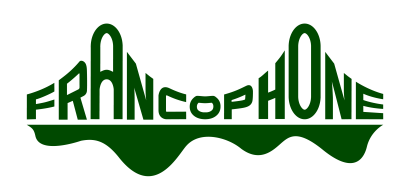 MINUTESFrancophone Charter School of OaklandBoard of Directors Regular Meeting9736 Lawlor Street, Oakland, CAThursday, December 17th, 2015 at 7:00pmOpening ItemsCall to OrderMeeting was called to order at 7:13PM.Roll CallGuests: Dena Koren and Kate Feeney from Edtec, Francophone Charter School Executive Directors Ben Daoudi and Renae Waneka. One member of the public was in attendance.Approval of AgendaAudit Committee and Absence Policy will be tabled until January 2016 meeting.Public Comment PolicyApproval of Consent AgendaMathilde motions to approve consent agenda, Annette seconds. Action Itemsa. Vote on Creation of Audit Committee – Tabled for January 2016  b. Vote on Chair of Finance CommitteeMathilde motions to select Amelie as Finance Committee Chair, Annette secondsc. Vote on Chair of Gala Committee Mathilde motions to select Amelie as Gala Committee Chair, Annette seconds.d. Vote on Change of Chair of Governance Committee Mathilde Amelie motions to select Annette as Governance Committee Chair, Mathilde seconds.Vote on Revision of Absence Policy  - Tabled for January 2016.Vote on Resolution and spending plan for the Education Protection Account (EPA)--source of funding generated by Proposition 30 that constitutes a portion of LCFF funds Mathilde motions to approve EPA, Amelie seconds.Vote on contracting with Charter Board Partners for Board coaching services  - No vote needed. The Governance Committee will discuss how to best use Charter Board Partners. 
The Board discussed CBP assisting with an assessment dashboard, recruitment, strategic plan, committees, and facilities.Discussion ItemsFinance Update 
Kate presented a status of projected and actual budget including forecasting/spending for PCSGP items. 
EdTec will present after-school program revenue at January 2016 meeting. ED Update
Enrollment update will be provided in January. Academic assessments will be available in February. Report cards will take place twice per year. Progress reports will also be provided twice per year. Renae posted for a Director of Curriculum consultant position. 
Teacher evaluations will take place at the end of January. 
Ben is continuing to work on the Music Festival. Leadership Succession Planning
Mathilde and Annette met with Renae and Ben regarding planning for succession. 
Renae and Ben are recommending that we start the search process in Fall 2016. The Board discussed next steps including a phased approach for 1 or 2 years. Board Training 
Confirmed date: February 27, 2015, 9AM-12PM at the school.Brainstorm of Upcoming Agenda Items. Proposed items for January include:Audit CommitteeRe-classified English Proficiency PolicyGovernance Committee UpdatesGala Committee UpdatesTimeline and thoughts on FCSO “middle school” Public commentADJOURNMeeting was adjourned at 10:02pm.Board Member NamePresentAbsentAdoubou TraoreXAmelie DupontXAnnette DennettXEvelien VerpeetXMathilde AndrejkoXSarah SharpXBoard Member NameYesNoAbstainAdoubou TraoreXAmelie DupontXAnnette DennettXMathilde AndrejkoXSarah SharpXBoard Member NameYesNoAbstainAdoubou TraoreXAmelie DupontXAnnette DennettXMathilde AndrejkoXSarah SharpXBoard Member NameYesNoAbstainAdoubou TraoreXAmelie DupontXAnnette DennettXMathilde AndrejkoXSarah SharpXBoard Member NameYesNoAbstainAdoubou TraoreXAmelie DupontXAnnette DennettXMathilde AndrejkoXSarah SharpXBoard Member NameYesNoAbstainAdoubou TraoreXAmelie DupontXAnnette DennettXMathilde AndrejkoXSarah SharpX